HHA SPORTS NEW TETRA MAX RYZ SIGHTS WILL HAVE YOU SEEING DOUBLETetra Max RYZ Archery Sights Open New Realms of Range and AccuracyWisconsin Rapids, WI – Adjustable bow sight technology leader HHA Sports has taken the company’s decades of experience with single-pin bow sights and mashed it with a dash of multi-pin bow sight technology to unleash the Tetra Max RYZ bow sights - the most advanced multi-pin adjustable bow sight ever developed. “Our plan with the Tetra Max RYZ sights was to combine a multi-pin sight into a single-pin frame, all with the adjustability and ease of use our customers expect," said Chris Hamm, Co-Owner and VP of Operations at HHA Sports. "What we came up with is a sight that both hunters and competitive 3-D shooters are very excited about. Sighting your bow in is easier than ever, and the sight extends an archer’s comfortable range. This is the most exciting bow sight to hit the market in years.”The Tetra Max RYZ uses a new long-range version of HHA’s legendary Range. Dial. Shoot. Technology with water-resistant yardage tapes. The Max RYZ comes with the longest-range yardage tape HHA Sports has ever developed. The new Long Range R.D.S. gives archers to-the-yard accuracy from 20 out past 100 yards (many times reaching past 150 yards) with the simple turn of a wheel. The new Infinite Adjust Slotted Side Bracket makes that process quicker, too. With 2.1-inches of travel, the Tetra Max RYZ is amazingly accurate and now archers can comfortably extend their range further than ever.The HHA Sports Tetra Max RYZ sights have two pins contained within a single-pin structure. The top pin is green and the bottom pin comes in your choice of red or yellow. You sight in the top pin at 20 and 60 yards, and the bottom pin is automatically sighted in. Choose from a .010, .019-inch diameter pin that, as you would expect, uses HHA’s A.R.M.O.R. pin protection technology for long life and durability. This is housed in a 1-⅝ inch scope with a built-in level bubble and a mechanical rheostat option.The Tetra Max RYZ also comes in the Tetra Max RYZ Hoyt Edition with a picatinny-rail mount. The Tetra Max RYZ Tournament Edition comes in your choice of a 4-5 inch, or a 4–7-inch adjustable bar length, and the Tournament Edition dovetails are compatible with Mathews’ Archery Bridgelock systems. Each sight will include an Infinite Adjust Plate to allow for independent elevation and 2nd axis adjustments, as well as additional windage on all inline sight mounting options. The Tetra Max RYZ sights come in right- or left-hand models and carry the HHA Sports 100-percent lifetime warranty. They are proudly sourced and Made in the U.S.A.About HHA SportsFor nearly 40 years, HHA Sports has been the leader in single pin technology producing superior sights and accessories for archers.  With a passion for the outdoors, the company’s development team has created a line of products rich with exclusive features – from its patented R.D.S. technology to its A.R.M.O.R. Pin Technology – that set the brand apart from all others. With an eye firmly fixed on detail, HHA Sports is committed to creating the most highly functional gear.  Products are all Made in the USA and backed with a 100 percent lifetime warranty.  All this means whether you are scaling some of the world’s toughest terrain on a hunt, or shooting for gold in a championship round; you can always expect the very best, most accurate shooting from HHA Sports.  For more information about HHA Sports, visit: www.hhasports.com.Connect with us on social media: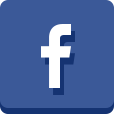 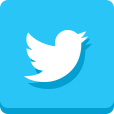 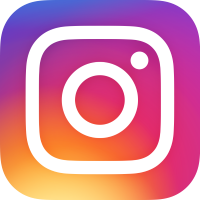 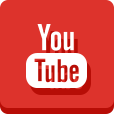 